Dolzhykov Kostiantyn SergievichExperience:Position applied for: Engine CadetDate of birth: 10.02.1992 (age: 25)Citizenship: UkraineResidence permit in Ukraine: NoCountry of residence: UkraineCity of residence: OdessaPermanent address: Zabolotnogo15,ap.14Contact Tel. No: +38 (048) 252-56-70 / +38 (093) 291-15-53E-Mail: nice.dolzhikov@mail.ruU.S. visa: NoE.U. visa: NoUkrainian biometric international passport: Not specifiedDate available from: 18.09.2014English knowledge: ModerateMinimum salary: 1000 $ per monthPositionFrom / ToVessel nameVessel typeDWTMEBHPFlagShipownerCrewingEngine Cadet30.08.2012-02.02.2013CMA CGM RABELAISContainer Ship72884 MT57.100 kWt9840 kWtValletta,MaltaBoxcarrier(â4) Corp.Danaos Ukraine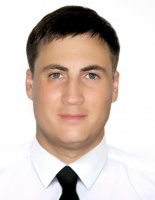 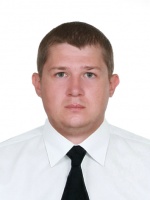 